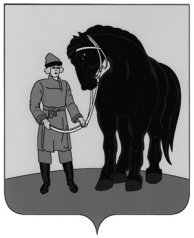 АДМИНИСТРАЦИЯ ГАВРИЛОВО-ПОСАДСКОГОМУНИЦИПАЛЬНОГО РАЙОНА ИВАНОВСКОЙ ОБЛАСТИПОСТАНОВЛЕНИЕот  28.02.2017  № 101-пОб утверждении Порядков представления, рассмотрения и оценки предложений заинтересованных лиц о включении дворовой территории многоквартирных домов, общественной территории, подлежащих благоустройству, в муниципальную программу, а также общественного обсуждения проекта подпрограммы «Формирование современной городской среды на территории Гаврилово-Посадского городского поселения» муниципальной программы «Благоустройство территории Гаврилово-Посадского городского поселения»          В соответствии со статьей 16 Федерального закона от 06.10.2003       № 131-ФЗ «Об общих принципах организации местного самоуправления в Российской Федерации», Постановлением Правительства Российской Федерации от 10.02.2017 № 169 «Об утверждении Правил предоставления и распределения субсидий из федерального бюджета бюджетам субъектов Российской Федерации на поддержку государственных программ субъектов Российской Федерации и муниципальных программ формирования современной городской среды», Методическими рекомендациями  по подготовке  государственных (муниципальных)  программ формирования современной городской среды в рамках реализации приоритетного проекта «Формирование  современной городской среды» на 2017 год (приказ Минстроя России от 21.02.2017 № 114/пр),   Администрация   Гаврилово - Посадского    муниципального    района  п о с т а н о в л я е т:          1. Утвердить Порядок представления, рассмотрения и оценки предложений заинтересованных лиц о включении дворовой территории многоквартирных домов в муниципальную программу по формированию современной городской среды на территории  Гаврилово-Посадского городского поселения согласно приложению 1.  2. Утвердить Порядок представления, рассмотрения и оценки предложений граждан, организаций о включении общественной территории подлежащей благоустройству, в муниципальную программу по формированию современной городской среды согласно приложению 2.           3.Утвердить Порядок общественного обсуждения проекта подпрограммы «Формирование современной городской среды на территории Гаврилово-Посадского городского поселения» муниципальной программы «Благоустройство территории Гаврилово-Посадского городского поселения» согласно приложению 3.	4.Контроль за исполнением настоящего постановления возложить на заместителя главы администрации по вопросам муниципального хозяйства и градостроительства Тензока В.Э.         5. Опубликовать  настоящее  постановление  в   сборнике   «Вестник Гаврилово-Посадского муниципального района» и разместить на официальном сайте Гаврилово-Посадского муниципального района.         6. Настоящее  постановление  вступает  в силу со дня подписания. Глава  Гаврилово-Посадскогомуниципального района			                                   В.Ю. Лаптев Приложение 1к постановлению  администрации  Гаврилово-Посадского муниципального районаот  28.02.2017  № 101-пПОРЯДОК представления, рассмотрения и оценки предложений заинтересованных лиц о включении дворовой территории многоквартирных домов в муниципальную программу по формированию современной городской среды на территории  Гаврилово-Посадского городского поселения1. ОБЩИЕ ПОЛОЖЕНИЯ	1.1. Настоящий Порядок разработан в целях разработки муниципальной программы по формированию современной городской среды на территории Гаврилово-Посадского городского поселения  (далее – МП) и определяет последовательность представления, рассмотрения и оценки предложений заинтересованных лиц о включении дворовой территории в МП, условия и порядок отбора дворовых территорий многоквартирных домов, подлежащих благоустройству, для включения в МП. 	1.2. В целях реализации настоящего Порядка используются следующие основные понятия: 	«Дворовая территория» - совокупность территорий, прилегающих к многоквартирным домам, с расположенными на них объектами, предназначенными для обслуживания и эксплуатации таких домов, и элементами благоустройства этих территорий, в том числе парковками (парковочными местами), тротуарами и автомобильными дорогами, включая автомобильные дороги, образующие проезды к территориям, прилегающим к многоквартирным домам; «Заинтересованные лица» - собственники помещений в многоквартирных домах, собственники иных зданий и сооружений, расположенных в границах дворовой территории, подлежащей благоустройству; 	«Организатор отбора дворовых территорий МКД» – структурное подразделение администрации  Гаврилово-Посадского муниципального района –  Управление муниципального хозяйства, которое отвечает за организацию и проведение отбора дворовых территорий многоквартирных домов - МКД (далее по тексту - Организатор отбора);	«Автомобильная парковка» - специальная площадка (без устройства фундаментов) для открытого хранения автомобилей и других индивидуальных мототранспортных средств в одном уровне;«Акт обследования дворовой территории многоквартирного дома» - документ, составленный по форме, указанной в приложении 2 к настоящему Порядку, на основании осмотра дворовой территории, содержащий перечень имеющихся дефектов и их объемов, подписанный представителями управляющей организации (товарищества собственников жилья, жилищного или иного специализированного потребительского кооператива) и (или) не менее чем тремя собственниками жилых помещений многоквартирного дома; «Дизайн-проект» – проект благоустройства дворовой территории, в который включается текстовое и визуальное описание проекта благоустройства, в том числе концепция проекта и перечень (в том числе визуализированный) элементов благоустройства, предполагаемых к размещению на соответствующей территории (требования к составу и содержанию дизайн-проекта по благоустройству дворовой территории указаны в приложении № 3 к настоящему Порядку).  	1.3. В целях осуществления благоустройства дворовой территории в рамках муниципальной программы заинтересованные лица вправе выбрать виды работ, предполагаемые к выполнению на дворовой территории, из следующих перечней, если в перечнях, утверждаемых постановлением Правительства Ивановской области  не установлено иное: 	1.3.1. минимальный перечень работ: 	а) ремонт дворовых проездов; 	б) обеспечение освещения дворовых территорий; 	в) установка скамеек; 	1.3.2. дополнительный перечень работ: 	а) оборудование детских и (или) спортивных площадок; 	б) оборудование автомобильных парковок; 	в) озеленение; 	г) ремонт имеющейся или устройство новой дождевой канализации, дренажной системы, организация вертикальной планировки территории (при необходимости);  	д) снос строений и сооружений вспомогательного использования, являющихся общим имуществом собственников помещений в многоквартирном доме; 	е) устройство пандуса; 	ж) устройство контейнерной площадки. 	1.4. Заинтересованные лица вправе представлять предложения о включении дворовых территорий в муниципальную программу, включающие виды работ из минимального перечня работ и (или) дополнительного перечня работ. 	1.5. Выполнение видов работ из дополнительного перечня работ осуществляется в рамках муниципальной программы при условии финансового участия (софинансирования) заинтересованных лиц в выполнении указанных видов работ в размере не менее 5 процентов от общей стоимости соответствующего вида работ (если Правила предоставления региональных субсидий муниципалитетам предусматривают это). 	1.6. В муниципальную программу подлежат включению дворовые территории исходя из даты представления предложений заинтересованных лиц при условии их соответствия установленным требованиям, оформленных в соответствии с требованиями действующего законодательства и в пределах лимитов бюджетных ассигнований, предусмотренных муниципальной программой. 	1.7. Дворовые территории, прошедшие отбор и не вошедшие в муниципальную программу на текущий год в связи с превышением выделенных лимитов бюджетных ассигнований, предусмотренных муниципальной программой, включаются в муниципальную программу на следующие годы исходя из даты представления предложений заинтересованных лиц. II. УСЛОВИЯ И ПОРЯДОК ПРЕДСТАВЛЕНИЯ ПРЕДЛОЖЕНИЙ	2.1. Для участия в отборе дворовых территорий МКД участники отбора должны выполнить следующие условия: 	1) провести обследование дворовой территории многоквартирного дома; 	2) составить акт обследования дворовой территории по форме, указанной в приложении  2 к настоящему Порядку; 	3) представить дизайн-проект благоустройства дворовой территории, соответствующий требованиям, указанным в приложении  3 к настоящему Порядку; 	4) представить локальный сметный расчет стоимости работ по благоустройству дворовой территории, составленный в соответствии с Методикой применения сметных норм, утвержденной Приказом Минстроя России от 29.12.2016 № 1028/пр, Методикой определения стоимости строительной продукции на территории Российской Федерации, утвержденной Постановлением Госстроя России от 05.03.2004 № 15/1 (МДС 81-35.2004), базисно-индексным методом в действующей территориальной базе ТЕР-2001 в редакции 2014 года (перевод базисной стоимости работ в текущий уровень осуществить двумя путями: применением индексов изменения сметной стоимости строительно-монтажных работ по объектам строительства для Ивановской области по статьям затрат и индексом на СМР, действующих в данный период. Величина сметной прибыли определяется Методическими указаниями по определению величины сметной прибыли в строительстве (МДС 81-25.2001). Величину накладных расходов и сметной прибыли определить с учетом письма Госстроя № 2536-ИП/12/ГС от 27.11.2012. Локальный сметный расчет формируется отдельными разделами по видам работ исходя из минимального и дополнительного перечней работ; объемов работ, указанных в дизайн-проекте, с указанием итогов по каждому разделу сметного расчета). 	5) общим собранием собственников помещений в многоквартирном доме принять решение (в виде протокола общего собрания собственников помещений в каждом многоквартирном доме), содержащее следующую информацию: - о включении дворовой территории в муниципальную программу;- об утверждении дизайн-проекта благоустройства дворовой территории; - перечень работ по благоустройству дворовой территории, сформированный исходя из минимального перечня работ по благоустройству; - перечень работ по благоустройству дворовой территории, сформированный исходя из дополнительного перечня работ по благоустройству (в случае принятия такого решения заинтересованными лицами); при предоставлении предложений из дополнительного перечня работ представление предложений в рамках минимального перечня не является обязательным;- форма и доля финансового и (или) трудового участия заинтересованных лиц в реализации мероприятий по благоустройству дворовой территории (в случае, если субъектом Российской Федерации принято решение о таком участии); - условие о включении/не включении в состав общего имущества в многоквартирном доме оборудования, иных материальных объектов, установленных на дворовой территории в результате реализации мероприятий по ее благоустройству в целях осуществления последующего содержания указанных объектов в соответствии с требованиями законодательства Российской Федерации. Дополнительно к этому решению собственники помещений в многоквартирном доме вправе принять решение о включении в состав общего имущества в многоквартирном доме земельного участка, на котором расположен многоквартирный дом, границы которого не определены на основании данных государственного кадастрового учета на момент принятия данного решения. В случае принятия указанного решения, орган местного самоуправления должен в течение года с момента его принятия обеспечить определение в установленном порядке границ соответствующего земельного участка на основании данных государственного кадастрового учета; - об обязательном последующем содержании за счет средств собственников помещений в МКД и текущем ремонте объектов внешнего благоустройства, выполненных в рамках программы; - о представителе (представителях) заинтересованных лиц, уполномоченных на представление заявки (предложения), согласование дизайн-проекта благоустройства дворовой территории, а также на участие в контроле, в том числе промежуточном, и приемке работ по благоустройству дворовой территории.         Указанное решение принимается большинством не менее двух третей голосов от общего числа голосов собственников помещений в многоквартирном доме и оформляется протоколом в соответствии с Требованиями к оформлению протоколов общих собраний собственников помещений в многоквартирных домах, утвержденными Приказом Минстроя России от 25.12.2015 N 937/пр, по форме, указанной в приложении  4 к настоящему Порядку. 	2.2. Организатор отбора готовит сообщение о проведении отбора дворовых территорий МКД, которое подлежит официальному опубликованию в официальных периодических печатных изданиях и на официальном сайте Гаврилово-Посадского муниципального района  в информационно-телекоммуникационной сети «Интернет». 	2.3. Заявка на участие в отборе дворовых территорий МКД подается участником отбора Организатору отбора в письменной форме в срок, установленный в сообщении о проведении отбора дворовых территорий МКД,  в двух экземплярах по форме согласно приложению 1 к настоящему Порядку. Заявка регистрируется специалистом, который делает отметку на заявке о получении такой заявки с указанием даты и времени ее получения. Срок подачи заявок должен составлять не более 20 календарных дней с момента опубликования сообщения на сайте Организатора отбора о проведении отбора. В случае внесения изменений в настоящий Порядок после официального опубликования срок подачи заявок должен быть увеличен не менее чем на 7 дней.      Все листы заявки и прилагаемые документы на участие в отборе дворовых территорий МКД должны быть прошиты и пронумерованы.      Заявка должна быть скреплена печатью участника отбора (для юридических лиц) и подписана участником отбора. 	2.4. Участник отбора формирует пакет документов, указанный в п. 2.2 настоящего Порядка, и направляет его в адрес Организатора отбора в сроки, указанные в сообщении о проведении отбора дворовых территорий МКД по адресу: город Гаврилов Посад, улица Октябрьская, дом 8, кабинет отдела благоустройства:  в рабочие дни с 9.00 до 12.00 и с 13.00 до 17.00.        В отношении одной дворовой территории многоквартирного дома может быть подана только одна заявка на участие в отборе. 	2.5. Каждая заявка на участие в отборе регистрируется Организатором отбора отдельно. Заявки, поступившие после установленного срока, не рассматриваются, регистрируются и возвращаются участнику отбора.         Ответственность за достоверность сведений в заявке и прилагаемых к ней документах, несут заинтересованные лица, представившие их.         Поступившие заявки заинтересованных лиц регистрируются в день их поступления в журнале регистрации заявок с указанием порядкового регистрационного номера, даты и времени представления заявки, адреса многоквартирного дома, дворовая территория которого предлагается к благоустройству, фамилии, имени, отчества представителя. На обоих экземплярах заявки проставляется регистрационный номер, дата и время представления заявки. Один экземпляр заявки возвращается представителю. 	2.6. УМХ Администрации не позднее рабочего дня следующего за днем окончания срока  представления заявок передает их в общественную комиссию (далее - Комиссия), состав которой утверждается постановлением Администрации Гаврилово-Посадского муниципального района. 	2.7. Комиссия осуществляет рассмотрение и оценку заявок заинтересованных лиц на предмет соответствия заявки и прилагаемых к ней документов установленным настоящим Порядком требованиям, в том числе к составу и оформлению для  формирования адресного перечня дворовых территорий на проведение работ по благоустройству дворовых территорий посредством муниципальной программы. III. ПОРЯДОК РАССМОТРЕНИЯ И ОЦЕНКИ ПРЕДЛОЖЕНИЙ	3.1. Отбор представленных заявок посредством оценки заявок на участие в отборе дворовых территорий МКД проводит Комиссия по балльной системе, исходя из содержания и значимости критериев отбора дворовых территорий многоквартирных домов для формирования адресного перечня дворовых территорий на проведение работ по благоустройству, указанных в приложениях  5 и  6 к настоящему Порядку, в срок не более 5 рабочих дней с момента окончания срока подачи заявок. Использование иных критериев оценки заявок не допускается. 	3.2. Комиссия рассматривает заявки на участие в отборе на соответствие требованиям, установленным настоящим Порядком, о чем составляется протокол рассмотрения и оценки заявок на участие в отборе (далее - протокол оценки), в котором в обязательном порядке оцениваются заявки всех участников отбора, с указанием набранных ими баллов и порядковых номеров, присвоенных участникам отбора по количеству набранных баллов. Меньший порядковый номер присваивается участнику отбора, набравшему большее количество баллов. В случае если участники отбора набирают одинаковое количество баллов, меньший порядковый номер присваивается участнику отбора, заявка на участие в отборе которого поступила ранее других. В результате оценки представленных заявок осуществляется формирование адресного перечня дворовых территорий из участников отбора в порядке очередности, в зависимости от присвоенного порядкового номера в порядке возрастания. 	3.3. Для принятия решения Комиссия запрашивает  по МКД: - сведения об оплате услуг за содержание жилья, платы за наем, коммунальные услуги (водоснабжение, водоотведение, отопление, электроснабжение) - в организациях, осуществляющих оказание вышеуказанных услуг; - сведения о продолжительности эксплуатации многоквартирного дома; о сроках проведения капитального ремонта многоквартирного дома за счет средств Фонда содействия реформированию ЖКХ или в рамках реализации региональной программы капитального ремонта общего имущества в многоквартирных домах, расположенных на территории Ивановской  области; - сведения о сроке проведения ремонта асфальтобетонного (асфальтового) покрытия дворовой территории за счет средств бюджета.          Комиссия проводит проверку данных, предоставленных участниками отбора, и в случае необходимости осуществляет визуальный осмотр при выезде на дворовую территорию. 	3.4. Протокол оценки подписывается всеми членами Комиссии, присутствовавшими на заседании, и размещается на официальном сайте Гаврилово-Посадского муниципального района в информационно-телекоммуникационной сети «Интернет».	3.5. Заявка на участие в отборе отклоняется комиссией в следующих случаях: 	1) представления пакета документов не в полном объеме; 	2) невыполнения участником отбора условий, установленных в пункте 2.1 настоящего Порядка; 	3) представления недостоверных сведений. 	3.6. Отбор признается несостоявшимся в случаях, если: 	1) отклонены все заявки на участие в отборе; 	2)не подано ни одной заявки на участие в отборе; 	3)подана только одна заявка на участие в отборе. 	3.7. В случае если по окончании срока подачи заявок на участие в отборе подана только одна заявка на участие в отборе, Комиссия признает отбор несостоявшимся и рассматривает указанную заявку. Если данная заявка соответствует требованиям и условиям настоящего Порядка, дворовая территория включается в перечень дворовых территорий, подлежащих благоустройству. 	3.8. В случае признания отбора несостоявшимся либо в случае, если в результате отбора объем средств, предоставленных на проведение благоустройства дворовых территорий из бюджетов всех уровней, останется частично не распределенным среди участников отбора, Организатор отбора вправе самостоятельно определить (дополнить) перечень дворовых территорий при наличии решения собственников помещений многоквартирного дома, указанного в подпункте 5 пункта 2.1 настоящего Порядка.  Перечень утверждается Комиссией. 	3.9. В случае если предложений по благоустройству дворовых территорий, соответствующих установленным требованиям и прошедшим одобрение общественной комиссии поступит на сумму большую нежели предусмотрено программой, формируется отдельный перечень таких предложений для их первоочередного включения в муниципальную программу благоустройства на 2018 - 2022 годы либо для финансирования в 2017 году, в случае предоставления дополнительных средств из бюджета субъекта Российской Федерации, в том числе в порядке возможного перераспределения.	3.10. Решение общественной муниципальной комиссии оформляется протоколом и в срок не позднее 2 рабочих дней после проведения заседания комиссии размещается на официальном сайте Гаврилово-Посадского муниципального района в информационно-телекоммуникационной сети «Интернет» и передается в УМХ Администрации для разработки МП. 	3.11. В случае выявления несоответствия заявки требованиям настоящего Порядка, заявка с прилагаемыми к ней документами возвращается представителю с указанием причин, явившихся основанием для возврата. После устранения причины, явившейся основанием для возврата заявки, представитель вправе повторно направить предложение о включении дворовых территорий в муниципальную программу. В этом случае датой приема документов будет являться дата их повторной подачи.IV. ЗАКЛЮЧИТЕЛЬНЫЕ ПОЛОЖЕНИЯ	4.1. По окончании выполнения работ по благоустройству дворовой территории уполномоченное собственниками помещений лицо подписывает акт приема-передачи объектов внешнего благоустройства для их последующего содержания в соответствии с приложением  7 к настоящему Порядку.Приложение   1 к Порядку представления, рассмотрения и оценки предложений заинтересованных лиц о включении дворовой территории в муниципальную программу по формированию современной городской среды на территории  Гаврилово-Посадского городского поселенияВ Управление муниципального хозяйстваАдминистрации Гаврилово-Посадского муниципального районаот ___________________________________ (указывается полностью ФИО представителя) _______________________________________проживающий (ая) по адресу: ______________________________________ номер контактного телефона: _______________________________________ ЗАЯВКАо включении дворовой территории в муниципальную программу по формированию современной городской среды на территории Гаврилово-Посадского городского поселения  в ______ году       Прошу включить дворовую территорию многоквартирного дома______________________________________________________________            (указать адрес многоквартирного дома) в муниципальную программу формирования современной городской среды на территории Гаврилово-Посадского городского поселения для благоустройства дворовой территории.       К настоящей заявке прилагаются документы на ____ л. ОПИСЬ ДОКУМЕНТОВ, ПРИЛАГАЕМЫХ К ЗАЯВКЕ НА УЧАСТИЕ В ОТБОРЕ (представляется в обязательном порядке) № п/п Название документа Количество листов 1 2 3 4 и т.д.___________________________________________________________Представитель ______________ ________________ (подпись)            (Фамилия и инициалы) Заявка зарегистрирована: «___»_______________2017 года в ___________час. __________мин. _____________________________________________________________ (наименование должности) ____________ /_________________/ (подпись)     (расшифровка подписи)Приложение   2 к Порядку представления, рассмотрения и оценки предложений заинтересованных лиц о включении дворовой территории в муниципальную программу по формированию современной городской среды на территории  Гаврилово-Посадского городского поселенияФОРМА акта обследования дворовой территории жилого дома, расположенного по адресу ______________________ ________________, дом № _______ «__ » ______________ 2017 года 	Наименование участника отбора (ФИО): ___________________________________________________________и собственники жилых помещений в МКД произвели обследование дворовой территории многоквартирного дома, расположенного по адресу: __________________, улица __________________________, дом № _____. 	Обследованием на месте установлены следующие дефекты: (тип покрытия (переходный, асфальтобетонное (бетонное), другое); повреждения покрытия проездов; наличие (отсутствие) игрового оборудования, его состояние; наличие (отсутствие)  малых архитектурных форм, их состояние; наличие (отсутствие)  парковочных мест, их качество; наличие (отсутствие) озеленения, описание его состояния; наличие (отсутствие)  тротуаров, их качество и т.п.) 	Представители собственников жилья (не менее 3 человек): ______________ _____________          (подпись)       (Ф.И.О.) ______________ _____________                           (подпись)      (Ф.И.О.)           Представитель управляющей организации (ТСЖ, ЖК, ЖСПК): ______________ ____________________           (подпись)     (Ф.И.О.)Приложение  3 к Порядку представления, рассмотрения и оценки предложений заинтересованных лиц о включении дворовой территории в муниципальную программу по формированию современной городской среды на территории  Гаврилово-Посадского городского поселенияСостав и содержание дизайн-проекта по благоустройству дворовой территории	1. Текстовая часть - пояснительная записка.	2. Технико-экономические показатели (в составе пояснительной записки или на чертежах), необходимые для определения объемов работ по благоустройству, в том числе: площадь территории благоустройства; площади площадок дворового благоустройства; площадь тротуаров, пешеходных дорожек; площадь проездов; площадь озеленения; площади участков временного хранения личного автотранспорта жителей; иные показатели. 	3. Схема благоустройства дворовой территории (рекомендуемый масштаб схемы 1:500), на которой отображаются: новые внутридворовые проезды, тротуары, пешеходные дорожки; новые участки оборудования мест временного хранения личного автотранспорта жителей; участки ремонта (восстановления разрушенных) тротуаров, проездов, дорожек и площадок различного назначения, в том числе участки (ов) временного хранения личного автотранспорта жителей; территории, подлежащие озеленению, в том числе обозначение мест организации газонов (посев трав), участков посадки зеленых насаждений (деревьев, кустарников); места установки (размещения) малых архитектурных форм – оборудование площадок дворового благоустройства (для игр детей, для отдыха (скамьи, урны и т.п.), спортивных, хозяйственно-бытовых, для установки контейнеров-мусоросборников), а также опор (конструкций) наружного освещения; площадки для выгула животных; размещение носителей информации (при необходимости); устройство ограждений (при необходимости устройства таковых); временные и аварийные строения и сооружения, подлежащие разборке, демонтажу (при наличии таковых). 	4. Разбивочный чертеж с соответствующими размерными привязками, выполненный на актуализированной (при наличии) топооснове в М 1:500. 	5. Чертежи (схемы) на отдельные (типовые и (или) индивидуальные) элементы благоустройства, малые архитектурные формы, опоры (конструкции) наружного освещения. 	6. Экспликация зданий и сооружений, ведомости зеленых насаждений, типов покрытий, малых архитектурных форм и переносимых изделий. 	7. Мероприятия о проведении работ по благоустройству в соответствие с требованиями обеспечения доступности для маломобильных групп населения (3-D визуализация в цвете для более полного, реалистичного восприятия жителями предлагаемых дизайн-проектом решений (желательно). 	9. Иные схемы, чертежи при необходимости.Приложение   4 к Порядку представления, рассмотрения и оценки предложений заинтересованных лиц о включении дворовой территории в муниципальную программу по формированию современной городской среды на территории  Гаврилово-Посадского городского поселенияФорма протокола № внеочередного общего собрания собственников помещений в МКД,расположенном по адресу: _______________, ул. ___________, д. _____ «____» _____________ 2017 г.1.Инициатор проведения общего собрания собственников помещений: _________________________________________________________ 2.Форма проведения общего собрания: очная (заочная) или очно-заочная. 3.Время проведения:__ _______ 2017 г. (для заочной формы указывается период сдачи листов голосования). 4.Место проведения: ____________ (указывается для очной формы). 5.Общее количество голосов собственников помещений в многоквартирном доме– _____ %. 6. Общая площадь жилых и нежилых помещений многоквартирного дома (принадлежащая собственникам)– _______ кв. м. 7. Площадь многоквартирного дома, находящаяся в собственности граждан— _____ кв. м. 8.Площадь многоквартирного дома, находящаяся в собственности юридических лиц – ______ кв. м. 9.Площадь многоквартирного дома, находящаяся в государственной (муниципальной, городской) собственности— ____. 10. Участвовали в голосовании: - собственники (представители собственников) жилых помещений – _____%. - собственники (представители собственников) нежилых помещений – _____%. (Список прилагается, приложение №_____). Всего присутствовало собственников (представителей собственников), обладающих ___% голосов от общего количества голосов. Кворум – имеется. Общее собрание собственников помещений – правомочно.11. Лица, приглашенные для участия в общем собрании собственников помещений: (для ФЛ.) Ф.И.О., лица/представителя, реквизиты документа, удостоверяющего полномочия представителя, цель участия, (для ЮЛ) наименование, ЕГРН ЮЛ, Ф.И.О. представителя ЮЛ, реквизиты документа, удостоверяющего полномочия представителя, цель участия). Повестка дня:1. Выбор председателя общего собрания собственников. 2. Выбор секретаря общего собрания собственников. 3. Утверждение состава счетной комиссии. 4. Принять решение о включении дворовой территории многоквартирного дома в муниципальную программу «Формирование современной городской среды». 5. Утвердить дизайн-проект благоустройства дворовой территории многоквартирного дома по адресу г. Гаврилов Посад, улица ________, дом №____ , выполненный ____________. 6. Утвердить перечень работ по благоустройству дворовой территории, сформированный исходя из минимального перечня работ по благоустройству. 7. Утвердить перечень работ по благоустройству дворовой территории, сформированный исходя из дополнительного перечня работ по благоустройству. 8. Утвердить форму и долю финансового и (или) трудового участия заинтересованных лиц в реализации мероприятий по благоустройству дворовой территории (в случае, если субъектом Российской Федерации принято решение о таком участии). 9. Включить в состав общего имущества в многоквартирном доме оборудование, иные материальные объекты, установленные на дворовой территории. 10. Включить в состав общего имущества в многоквартирном доме земельный участок, на котором расположен многоквартирный дом. 11. Принять решение об обязательном содержании за счет средств собственников помещений МКД и текущем ремонте объектов внешнего благоустройства выполненных в рамках мероприятий программы. 12. Выбор лица, уполномоченного на предоставление заявки (предложения) на участие в муниципальной программе, согласование дизайн-проекта благоустройства дворовой территории, а также на участие в контроле, в том числе промежуточном, и приемке работ по благоустройству дворовой территории. 13. Место (адрес) хранения протокола № от «______» _____ 201_ г. и решений собственников помещений в МКД. Вопрос № 1. Выбор председателя общего собрания собственников. Слушали:_______________________ Решили: Выбрать председателем _____________. Голосование:Решение по первому вопросу повестки дня – принято.Вопрос № 2.Выбор секретаря общего собрания собственников. Слушали:_______________________ Решили: Выбрать секретарем ____________     Голосование:Решение по второму вопросу повестки дня – принято. Вопрос № 3. Утверждение состава счетной комиссии. Слушали:_______________________ Решили: Утвердить. Голосование:Решение по третьему вопросу повестки дня – принято. Вопрос № 4.Принять решение о включении дворовой территории в муниципальную программу «Формирование современной городской среды». Слушали:_______________________ Решили: Участвовать в муниципальной программе. Голосование: Решение по четвертому вопросу повестки дня – принято. Вопрос № 5. Утвердить дизайн-проект благоустройства дворовой территории многоквартирного дома по адресу г. Гаврилов Посад, улица ________, дом №____ , выполненный ____________. Слушали:_______________________ Решили: Утвердить дизайн-проект. Голосование: Решение по пятому вопросу повестки дня – принято.  Вопрос № 6.Утвердить перечень работ по благоустройству дворовой территории, сформированный исходя из минимального перечня работ по благоустройству. (Перечень работ прилагается, приложение № ____) Слушали:____________________________________. Решили: Утвердить предлагаемый перечень. Голосование: Решение по шестому вопросу повестки дня – принято. Вопрос № 7.Утвердить перечень работ по благоустройству дворовой территории, сформированный исходя из дополнительного перечня работ по благоустройству. (Перечень работ прилагается, приложение № ____) (в случае принятия такого решения) Слушали:____________________________________________Решили: Утвердить предлагаемый перечень. Голосование:  Решение по седьмому вопросу повестки дня – принято. Вопрос № 8.Утвердить форму и долю финансового и (или) трудового участия заинтересованных лиц в реализации мероприятий по благоустройству дворовой территории (в случае, если субъектом РФ принято решение о таком участии) Слушали:_____________________________________________________ Решили: Утвердить. Голосование: Решение по восьмому вопросу повестки дня – принято. Вопрос № 9. Включить в состав общего имущества в многоквартирном доме оборудование, иные материальные объекты, установленные на дворовой территории. Слушали:___________________________________________ Решили: Включить в состав общего имущества. Голосование: Решение по девятому вопросу повестки дня – принято. Вопрос № 10.Включить в состав общего имущества в многоквартирном доме земельный участок, на котором расположен многоквартирный дом. (вправе принять данное решение, если не определены границы земельного участка на момент принятия решения о включении в состав общего имущества). Слушали:____________________________________________ Решили: Включить земельный участок в состав общего имущества в многоквартирном доме. Голосование: Решение по десятому вопросу повестки дня – принято. Вопрос № 11.Принять решение об обязательном содержании за счет средств собственников помещений МКД и текущем ремонте объектов внешнего благоустройства выполненных в рамках мероприятий программы. Слушали:_______________________________________ Решили: Содержать объекты внешнего благоустройства за счет средств собственников помещений МКД. Голосование: Решение по одиннадцатому вопросу повестки дня – принято. Вопрос № 12. Выбор лица, уполномоченного на предоставление заявки (предложения) на участие в муниципальной программе, согласование дизайн-проекта благоустройства дворовой территории, а также на участие в контроле, в том числе промежуточном, и приемке работ по благоустройству дворовой территории. Слушали:_________________________________________ Решили: Избрать уполномоченным лицом для представления интересов собственников – _____________________ (собственник кв.______, старший по дому, тел. ______). Голосование:  Решение по двенадцатому вопросу повестки дня – принято. Вопрос № 13.Определить место хранения протокола № ___ от _________________ года. Слушали:__________________________________________ Решили: Протокол хранится по адресу: _________________________________ Голосование: Решение по тринадцатому вопросу повестки дня – принято. Приложения (обязательные) к протоколу: 1. Реестр собственников помещений в многоквартирном доме (представителей собственников) - на ___ листах. 2. Сообщение (уведомление) о проведении общего собрания собственников помещений - на ___ листе. 3. Реестр вручения собственникам помещений извещений о проведении общего собрания собственников помещений в многоквартирном доме - на ___ листах. 4. Лист регистрации собственников помещений, присутствовавших на собрании. Доверенности представителей собственников помещений (для очной формы) – в количестве штук. 5. Решения собственников помещений по вопросам повестки дня (для заочного голосования) - в количестве штук Председатель общего собрания ________________________					       ФИО/ (подпись) Секретарь общего собрания     ___________________________ 					       ФИО/ (подпись) Члены счетной комиссии:        ____________________________ 					       ФИО/ (подпись) Приложение   5 к Порядку представления, рассмотрения и оценки предложений заинтересованных лиц о включении дворовой территории в муниципальную программу по формированию современной городской среды на территории  Гаврилово-Посадского городского поселенияКритерии отбора дворовых территорий многоквартирных домов для формирования адресного перечня дворовых территорий на проведение работ по благоустройству        В целях определения участников отбора дворовых территорий многоквартирных домов для формирования адресного перечня на проведение работ по благоустройству Комиссия рассматривает направленные Организатору отбора документы на предмет их соответствия критериям, указанным в настоящем Порядке.        Комиссия по проведению отбора дворовых территорий многоквартирных домов осуществляет оценку дворовых территорий многоквартирных домов для формирования адресного перечня на проведение работ по благоустройству дворовых территорий по следующим критериям: 	1. Продолжительность эксплуатации многоквартирного дома. 	2. Проведение капитального ремонта многоквартирного дома за счет средств Фонда содействия реформированию ЖКХ или в рамках реализации региональной программы капитального ремонта общего имущества в многоквартирных домах, расположенных на территории Ивановской  области. 	3. Финансовая дисциплина собственников помещений в многоквартирном доме (размер суммарной задолженности по плате за содержание жилья, платы за наем, коммунальные услуги (водоснабжение, водоотведение, отопление, электроснабжение). Для расчета критерия отбора берутся данные на 1-е число месяца, в котором проводится отбор дворовых территорий многоквартирных домов. 	4. Финансовое и трудовое соучастие собственников помещений в части приобретения элементов благоустройства. 	5. Доля собственников (голосов собственников помещений), подавших голоса за решение об участии в отборе дворовых территорий МКД, от общего числа голосов, принимающих участие в собрании. 	6. Проведение работ по благоустройству дворовой территории МКД в соответствие с требованиями обеспечения доступности для маломобильных групп населения.       Отбор дворовых территорий многоквартирных домов осуществляется на основе балльной оценки в соответствии с приложением  6 к Порядку  и в соответствии с финансированием мероприятий. Приложение   6 к Порядку представления, рассмотрения и оценки предложений заинтересованных лиц о включении дворовой территории в муниципальную программу по формированию современной городской среды на территории  Гаврилово-Посадского городского поселенияБалльная оценка критериев отбора дворовых территорий многоквартирных домов для формирования адресного перечня дворовых территорий на проведение работ по благоустройству дворовых территорий 1-й критерий:  «Продолжительность эксплуатации многоквартирного дома»: а) от 41 и более лет- 10 балловб) от 31 до 40 лет - 7 балловв) от 21 до 30 лет - 4 баллаг) от 16 до 20 – 1 балл д) от 10 до 15 лет - 0. 2-й критерий:  «Проведение капитального ремонта многоквартирного дома за счет средств Фонда содействия реформированию ЖКХ или в рамках реализации региональной программы капитального ремонта общего имущества в многоквартирных домах, расположенных на территории Ивановской  области»: -Проведен капитальный ремонт многоквартирного дома за счет средств Фонда содействия реформированию ЖКХ или в рамках реализации региональной программы капитального ремонта общего имущества в многоквартирных домах, расположенных на территории Ивановской области – 0 баллов; - Отсутствие проведенного капитального ремонта многоквартирного дома за счет средств Фонда содействия реформированию ЖКХ или в рамках реализации региональной программы капитального ремонта общего имущества в многоквартирных домах, расположенных на территории Ивановской  области- 10 баллов3-й критерий «Финансовая дисциплина собственников помещений в многоквартирном доме (размер суммарной задолженности по плате за содержание жилья, платы за наем, коммунальные услуги (водоснабжение, водоотведение, отопление, электроснабжение)»: 0% задолженности от общей суммы начислений -10 баллов; от 0,1 до 5,0% - 7 баллов; от 5,1 до 10,0% - 4 балла; свыше 10,1% -1 балл. 4-й критерий «Финансовое соучастие собственников»: финансовое соучастие собственников помещений в части приобретения элементов благоустройства – 5 баллов отсутствие финансового соучастия собственников помещений – 0 баллов. 5-й критерий «Доля голосов собственников, подавших голоса за решение об участии в  отборе дворовых территорий многоквартирных домов»: а) от 95,1 до 100% -10 баллов б) от 85,1 до 95,0% -7 баллов в) от 75,1 до 85,0% - 5 баллов г) от 66,7 до 75,0% -3 балла д) 66,6 % -1 балл6-й критерий «Проведение работ по благоустройству дворовой территории МКД в соответствие с требованиями обеспечения доступности для маломобильных групп населения»: наличие мероприятий по обеспечению доступности для маломобильных групп населения - 4 баллаотсутствие мероприятий по обеспечению доступности для маломобильных групп населения – 0 баллов.Приложение   7 к Порядку представления, рассмотрения и оценки предложений заинтересованных лиц о включении дворовой территории в муниципальную программу по формированию современной городской среды на территории  Гаврилово-Посадского городского поселенияАКТ приема-передачи объектов внешнего благоустройства для их последующего содержания«__» _________________ 2017 г.                         _______________________ ________________________________________________________________ (адрес объекта благоустройства дворовой территории) УМХ Администрации  в лице начальника __________________________ (далее - Заказчик) и представитель собственников помещений многоквартирного дома (МКД), расположенного по адресу: ____________________, ул. ______________, д. ____ (далее - МКД), в лице ______________________________(Ф.И.О. доверенного лица), действующего (ей) на основании протокола общего собрания собственников помещений МКД от «___» ___________ 201__ года № __ (является неотъемлемой частью акта) (далее - Собственник), составили настоящий акт о том, что Заказчик передает выполненные в рамках мероприятий по благоустройству дворовых территорий многоквартирных домов, а Собственник принимает:1. Объекты благоустройства дворовых территорий: ___________________________________________________________ (указываются все объекты благоустройства, выполненные в рамках мероприятий) 2. Объекты общего имущества в МКД, передаваемые в общую долевую собственность:______________________________________ (указываются элементы малых архитектурных форм, детское игровое и спортивное оборудование, парковочные карманы и т.д.)       Объекты, указанные в пунктах 1, 2 настоящего акта приема-передачи объектов благоустройства, подлежат содержанию и текущему ремонту в установленном законом порядке. Подписи сторон:Заказчик        Собственник             Управляющая организация 	____________   ___________             ______________ М.П.                          М.П.                          М.П.Приложение 2 к постановлению  администрации  Гаврилово-Посадского муниципального районаот  28.02.2017  № 101-пПОРЯДОК представления, рассмотрения и оценки предложений граждан, организаций о включении общественной территории  подлежащей благоустройству, в муниципальную программу по формированию современной городской среды1. Настоящий Порядок определяет последовательность действий и сроки представления, рассмотрения и оценки предложений граждан, организаций о включении наиболее посещаемой муниципальной территории общего пользования, подлежащей благоустройству (далее – общественная территория) в муниципальную программу по формированию современной городской среды (далее – МП). 2.Организатор отбора предложений граждан, организаций о включении общественной территории, подлежащей благоустройству, в муниципальную программу по формированию современной городской среды – структурное подразделение администрации  Гаврилово-Посадского муниципального района –  Управление муниципального хозяйства, которое отвечает за организацию и проведение отбора дворовых территорий многоквартирных домов - МКД (далее по тексту - Организатор отбора).3. В целях настоящего порядка под общественной территорией понимается территория общего пользования, которыми беспрепятственно пользуется неограниченный круг лиц соответствующего функционального назначения (в том числе площади, набережные, улицы, пешеходные зоны, береговые полосы водных объектов общего пользования, скверы,  бульвары и т.п.). 4.Возможные виды проектов и территорий для благоустройства муниципальных территорий общего пользования: - благоустройство скверов/бульваров;- освещение улицы/сквера/бульвара;- благоустройство места купания (пляжа);- благоустройство городской площади;- благоустройство территории возле общественных зданий (музей, дом культуры и т.п.);- благоустройство или организация муниципальных рынков;- благоустройство пустырей;- благоустройство кладбища;- благоустройство территории вокруг памятника;- установка памятника (скульптуры);- реконструкция (строительство) многофункционального общественного спортивного объекта (стадион, детская спортивно-игровая площадка);- реконструкция пешеходных зон (тротуаров) с обустройством зон отдыха (лавочек и пр.) на конкретной улице;- реконструкция мостов (переездов) внутри поселения;- устройство или реконструкция детской площадки;- обустройство родников;- очистка водоемов;- иные объекты.5. Проекты по благоустройству общественной территории  утверждаются решением собрания граждан (целевой группы, работников организации) либо решением общественного Совета при администрации Гаврилово-Посадского муниципального района. 6. Предложение о включении в муниципальную программу общественной территории вправе подавать граждане и организации, в т.ч. общественные,  (далее – заявители) в соответствии с настоящим Порядком. 7. Предложение о включении в муниципальную программу общественной территории подается в двух экземплярах по форме согласно приложений 1,  2 к настоящему Порядку (если предложение подается лично, то приложение 2 не заполняется). 8. Предложение о включении общественной территории в муниципальную программу должно отвечать следующим критериям: - наиболее посещаемая территория; - соответствия территории градостроительной документации в части ее функционального зонирования; - возможность реализации проекта в полном объеме в  течение заявленного года.9. Заявитель в заявке  указывает: - предложение о благоустройстве общественной территории с указанием местоположения, перечня работ предлагаемых к выполнению на общественной территории; - предложения по размещению на общественной территории видов оборудования, малых архитектурных форм, иных некапитальных объектов; - предложения по организации различных по функциональному назначению зон на общественной территории, предлагаемой к благоустройству; - предложения по стилевому решению, в том числе по типам озеленения общественной территории, освещения и осветительного оборудования; - проблемы, на решение которых направлены мероприятия по благоустройству общественной территории. 10. К заявке заявитель прикладывает эскизный проект благоустройства с указанием перечня работ по благоустройству, перечня объектов благоустройства предлагаемых к размещению на общественной территории, визуальное изображение (фото, видео, рисунки и т.д.), дизайн-проект. 	11. Дизайн-проект должен содержать:- описание общественной территории (местоположение, площадь, на которой реализуется проект и некоторые др. сведения);- описание проблемы и обоснование ее актуальности для жителей поселения: характеристика существующей ситуации и описание решаемой проблемы; необходимость выполнения проекта; круг людей, которых касается решаемая проблема; актуальность решаемой проблемы для поселения, общественная значимость; - цели и задачи проекта; - мероприятия по реализации проекта: конкретные мероприятия (работы), предполагаемые к реализации в ходе проекта, в том числе с участием общественности, основные этапы; способы привлечения населения для реализации проекта (формы и методы работы с местным населением); предполагаемое воздействие на окружающую среду; - ожидаемые результаты проекта: практические результаты, которые планируется достичь в ходе выполнения проекта; результаты, характеризующие решение заявленной проблемы; количественные показатели; - дальнейшее развитие проекта после завершения финансирования мероприятий по благоустройству, использование результатов проекта в последующие годы.	12. Организатор отбора готовит сообщение о проведении отбора проектов благоустройства общественных территорий, которое подлежит официальному опубликованию в официальных периодических печатных изданиях и на официальном сайте Гаврилово-Посадского муниципального района  в информационно-телекоммуникационной сети «Интернет»	13. Заявка на участие в отборе проектов благоустройства общественных территорий подается участником отбора Организатору отбора в письменной форме в установленный срок. Срок подачи заявок должен составлять не более 20 календарных дней с момента опубликования сообщения на сайте Организатора отбора о проведении отбора. В случае внесения изменений в настоящий Порядок после официального опубликования срок подачи заявок должен быть увеличен не менее чем на 7 дней.           Заявка должна быть скреплена печатью участника отбора (для юридических лиц) и подписана участником отбора. 	14. Заявка с прилагаемыми к ней документами подается в Управление муниципального хозяйства  Администрации Гаврилово-Посадского муниципального района (далее – УМХ Администрации) нарочно по адресу: город Гаврилов Посад, улица Октябрьская, дом 8, кабинет отдела благоустройства: в рабочие дни с 9.00 до 12.00 и с 13.00 до 17.00.          Поступившие заявки регистрируются в день их поступления в журнале регистрации с указанием порядкового регистрационного номера, даты и времени поступления предложения, фамилии, имени, отчества (для физических лиц), наименования (для юридических лиц), а также местоположения общественной территории, предлагаемой к благоустройству. На обоих экземплярах заявки проставляется регистрационный номер, дата и время представления заявки. Один экземпляр заявки возвращается заявителю. 15. Организатор отбора не позднее рабочего дня следующего за днем окончания срока представления заявок передает их в общественную муниципальную комиссию (далее - Комиссия), состав которой утверждается постановлением Администрации Гаврилово-Посадского муниципального района. 16. Комиссия в течение 2-х дней осуществляет рассмотрение и оценку заявок заинтересованных лиц на предмет соответствия заявки установленным настоящим Порядком требованиям и составляет протокол оценки проектов.       По итогам обсуждения Комиссия направляет  выбранные  проекты благоустройства разработчикам МП.Приложение 1 к Порядку представления, рассмотрения и оценки предложений граждан, организаций о включении общественной территории, подлежащей благоустройству, в муниципальную программу по формированию современной городской средыВ УМХ Администрацииот _________________________________________ (указывается  ФИО полностью, наименование организации) _________________________________________ _________________________________________ проживающий(ая) (имеющий местонахождение – для юридических лиц): _________________________________________ _________________________________________ ______ Номер контактного телефона:___________________ ЗАЯВКАо включении общественной территории в муниципальную программу по формированию современной городской среды на территории Гаврилово-Посадского городского поселения    Я, _________________ лично или как представитель целевой группы граждан, представитель организации (в т.ч. общественной), на основании решения общего собрания от __________ № ___ (прилагается) направляю следующие предложения о включении общественной территории, подлежащей благоустройству, в муниципальную программу по формированию современной городской среды:  ПРЕДЛОЖЕНИЯ
о включении общественной территории, подлежащей благоустройству, в муниципальную программу по формированию современной городской среды      Описание общественной территории и дизайн-проект прилагаются.Личная подпись и дата  _________________________________________________Даю согласие на обработку моих персональных данных в целях рассмотрения предложений о включении  общественной территории города Гаврилов Посад, подлежащей благоустройству, в муниципальную программу по формированию современной городской среды соответствии с действующим законодательством.Персональные данные, в отношении которых дается настоящее согласие, включают данные, указанные в настоящих предложениях. Действия с персональными данными включают в себя: обработку (сбор, систематизацию, накопление, хранение, уточнение, обновление, изменение), использование, распространение, обеспечение, блокирование, уничтожение. Обработка персональных данных: автоматизация с использованием средств вычислительной техники, без использования средств автоматизации. Согласие действует с момента подачи данных предложений о включении в муниципальную программу до моего письменного отзыва данного согласия.Личная подпись датаПриложение 2 к Порядку представления, рассмотрения и оценки предложений граждан, организаций о включении общественной территории, подлежащей благоустройству, в муниципальную программу по формированию современной городской средыПРОТОКОЛ № 1общего собрания участниковг. ________________  «__» _____201_ г.Присутствовали: -ФИО, контактные телефоны, зарегистрирован по адресу:-ФИО, контактные телефоны, зарегистрирован по адресу: -ФИО, контактные телефоны, зарегистрирован по адресу … Повестка дня 1. Выбор председателя и секретаря собрания. 2. Рассмотреть и утвердить предложения о включении  в муниципальную программу «Формирование современной городской среды на территории Гаврилово-Посадского городского поселения» наиболее посещаемую муниципальную территорию общего пользования.3. Рассмотреть и утвердить дизайн-проект благоустройства наиболее посещаемой муниципальной территории общего пользования, в который включается текстовое и визуальное описание проекта благоустройства, в том числе концепция проекта и перечень (в том числе визуализированный) элементов благоустройства, предполагаемых к размещению на соответствующей территории.4. Выбор представителя собрания для подачи заявки.1. По первому вопросу предложено: выбрать председателем собрания _____________, секретарем собрания ____________ .Голосовали: «за»; «против»; «воздержалисьПринято решение: утвердить предложения. 2. По второму вопросу предложено:  утвердить предложения о включении  в муниципальную программу «Формирование современной городской среды на территории Гаврилово-Посадского городского поселения» наиболее посещаемую муниципальную территорию общего пользования». Прилагается описание общественной территории.Голосовали: «за»; «против»; «воздержались».Принято решение: утвердить предложения о включении  в муниципальную программу «Формирование современной городской среды на территории Гаврилово-Посадского городского поселения» наиболее посещаемую муниципальную территорию общего пользования».3. По третьему  вопросу  предложено:  Рассмотреть и утвердить дизайн-проект благоустройства наиболее посещаемой муниципальной территории общего пользования, в который включается текстовое и визуальное описание проекта благоустройства, в том числе концепция проекта и перечень (в том числе визуализированный) элементов благоустройства, предполагаемых к размещению на соответствующей территории. Дизайн-проект прилагается.Голосовали: «за»; «против»; «воздержались».Принято решение: Утвердить дизайн-проект благоустройства наиболее посещаемой муниципальной территории общего пользования, в который включается текстовое и визуальное описание проекта благоустройства, в том числе концепция проекта и перечень (в том числе визуализированный) элементов благоустройства, предполагаемых к размещению на соответствующей территории.4. По четвертому вопросу предложено: выбрать представителем  собрания _____________ .Голосовали: «за»; «против»; «воздержалисьПринято решение: утвердить предложение. Председатель Общего собрания  __________  (ФИО)Секретарь Общего собрания        __________  (ФИО)Приложение 3 к постановлению  администрации   Гаврилово-Посадского муниципального районаот  28.02.2017  № 101-пПОРЯДОК общественного обсуждения проекта  подпрограммы «Формирование современной городской среды  на территории Гаврилово-Посадского городского поселения»  муниципальной программы «Благоустройство территории Гаврилово-Посадского городского поселения»1. ОБЩИЕ ПОЛОЖЕНИЯ1.1. Настоящий Порядок разработан в соответствии Федеральным законом от 06.10.2003 № 131-ФЗ «Об общих принципах организации местного самоуправления в Российской Федерации». 	1.2. Организатором общественного обсуждения проекта муниципальной программы «Формирование современной городской среды на территории Гаврилово-Посадского городского поселения»  (далее – проект МП) является администрация Гаврилово-Посадского муниципального района (далее – Организатор) в лице ответственного исполнителя проекта МП Управления муниципального хозяйства администрации Гаврилово-Посадского муниципального района (далее – УМХ Администрации). 1.3. В обсуждении проекта  МП принимают участие граждане, проживающие на территории муниципального образования «Гаврилово-Посадское городское поселение» и организации, зарегистрированные на территории Гаврилово-Посадского городского поселения.1.4. Общественные обсуждения проекта МП проводятся в целях:- информирования населения Гаврилово-Посадского городского поселения о фактах и существующих мнениях по проектам МП;- выявления общественного мнения по теме, вопросам и проблемам, на решение которых будут направлены предлагаемые к утверждению проекты МП;- учета мнения населения  при принятии решений о разработке и утверждении МП.1.5. Результаты внесенных предложений носят рекомендательный характер.2. ФОРМЫ УЧАСТИЯ ГРАЖДАН, ОРГАНИЗАЦИЙ В ОБСУЖДЕНИИ2.1. Участники общественного обсуждения проекта МП подают свои предложения в письменной форме  согласно приложению  к настоящему порядку. 3. ПОРЯДОК  И СРОКИ ВНЕСЕНИЯ ГРАЖДАНАМИ, ОРГАНИЗАЦИЯМИ ПРЕДЛОЖЕНИЙ3.1. Представленные предложения от участников общественного обсуждения проекта МП принимаются после опубликования проекта МП в течение 30 дней со дня его опубликования.	3.2. Предложения принимаются УМХ Администрации по адресу: город Гаврилов Посад, улица Октябрьская, дом 8, кабинет отдела благоустройства:  в рабочие дни с 9.00 до 12.00 и с 13.00 до 17.  Телефон для справок: 8(49355) 2-28-90, Ткачева Ирина Витальевна, e-mail: tkacheva_iv@adm-gavrilovposad.ru.3.3.Извещение о проведении общественных обсуждений обязательно публикуется ответственным исполнителем программы в средствах массовой информации с указанием электронного адреса в сети Интернет и дат начала и окончания приема предложений.3.4. Лицо, желающее направить свои замечания и (или) предложения по проекту муниципальной программы, должно указать свои: фамилию, имя, отчество, контактные телефоны, адрес электронной почты и адрес регистрации по месту жительства.ПОРЯДОК РАССМОТРЕНИЯ ПРЕДЛОЖЕНИЙ ГРАЖДАН, ОРГАНИЗАЦИЙ4.1. Для обобщения и оценки предложений от участников общественного обсуждения проекта  МП  постановлением  администрации Гаврилово-Посадского муниципального района создается общественная комиссия, в состав которой включаются представители администрации муниципального района, Общественного совета, политических партий и движений. 4.2. Предложения от участников общественного обсуждения проекта МП подлежат обязательной регистрации. Ответственный исполнитель МП в течение 2-х дней со дня окончания срока  приема предложений направляет в общественную комиссию реестр предложений.4.3. Представленные предложения для рассмотрения и оценки от участников общественного обсуждения проекта МП, поступившие с нарушением порядка, срока и формы подачи предложений, не вносятся в реестр.4.4. По итогам рассмотрения каждого из поступивших предложений общественная комиссия принимает решение о рекомендации его к принятию либо отклонению.4.5. По окончании оценки представленных предложений от участников общественного обсуждения проекта МП общественная комиссия готовит заключение.Заключение содержит следующую информацию:- общее количество поступивших предложений; - содержание предложений рекомендуемых к отклонению;- содержание предложений рекомендуемых для одобрения.Заключение формируется в течение 3 дней  со дня поступления реестра предложений и передается ответственному исполнителю МП.Представленные для рассмотрения и оценки предложения от участников общественного обсуждения проекта МП по результатам заседания общественной комиссии учитываются при утверждении  МП. 4.7. Итоги общественного обсуждения проекта муниципальной программы (заключение) подлежат размещению на сайте и должны быть доступны на нем в течение пяти рабочих дней со дня их размещения.4.8. Представители заинтересованных лиц (инициативная группа) уполномоченные на представление предложений, согласование дизайн-проекта, а также на участие в контроле, в том числе промежуточном, и приемке работ, вправе участвовать при их рассмотрении в заседаниях общественной комиссии.4.9. По просьбе представителей заинтересованных лиц уполномоченных на представление предложений по обсуждению МП, им в письменной или устной форме сообщается о результатах рассмотрения их предложений. 4.10. Не поступление замечаний и (или) предложений по проекту муниципальной программы в адрес ответственного исполнителя программы в установленный срок, отведенный для общественного обсуждения проекта программы, не является препятствием для ее утверждения.ЗАКЛЮЧИТЕЛЬНЫЕ ПОЛОЖЕНИЯ5.1. Настоящий Порядок не имеет обратной силы и распространяет свое действие на правоотношения, возникшие после утверждения настоящего Порядка.5.2. Изменения и дополнения в настоящий Порядок вносятся постановлением администрации Гаврилово-Посадского муниципального района.Приложение  к Порядку общественного обсуждения проекта подпрограммы «Формирование современной городской среды на территории Гаврилово-Посадского городского поселения» муниципальной программы «Благоустройство территории Гаврилово-Посадского городского поселения»ПРЕДЛОЖЕНИЯ
общественного обсуждения проекта муниципальной программы «Формирование современной городской среды на территории Гаврилово-Посадского городского поселения»Фамилия, имя, отчество гражданина, представителя заинтересованного лица (организации, МКД; реквизиты документа, удостоверяющего полномочия заинтересованного лица - № и дата собрания).Адрес места жительства____________________________________________Личная подпись и дата____________________________________________        Даю согласие на обработку моих персональных данных в целях рассмотрения и включения предложений в муниципальную программу «Формирование современной городской среды на территории Гаврилово-Посадского городского поселения» в соответствии с действующим законодательством.        Персональные данные, в отношении которых дается настоящее согласие, включают данные, указанные в настоящих предложениях. Действия с персональными данными включают в себя: обработку (сбор, систематизацию, накопление, хранение, уточнение, обновление, изменение), использование, распространение, обеспечение, блокирование, уничтожение. Обработка персональных данных: автоматизация с использованием средств вычислительной техники, без использования средств автоматизации.        Согласие действует с момента подачи данных предложений в муниципальную программу «Формирование современной городской среды на территории Гаврилово-Посадского городского поселения» до моего письменного отзыва данного согласия.Личная подпись дата: ________________________________«За»«За»«Против»«Против»«Воздержались»«Воздержались»Количество голосов% от числа проголосовавшихКоличество голосов% от числа проголосовавшихКоличество голосов% от числа проголосовавших«За»«За»«Против»«Против»«Воздержались»«Воздержались»Количество голосов% от числа проголосовавшихКоличество голосов% от числа проголосовавшихКоличество голосов% от числа проголосовавших«За»«За»«Против»«Против»«Воздержались»«Воздержались»Количество голосов% от числа проголосовавшихКоличество голосов% от числа проголосовавшихКоличество голосов% от числа проголосовавших«За»«За»«Против»«Против»«Воздержались»«Воздержались»Количество голосов% от числа проголосовавшихКоличество голосов% от числа проголосовавшихКоличество голосов% от числа проголосовавших«За»«За»«Против»«Против»«Воздержались»«Воздержались»Количество голосов% от числа проголосовавшихКоличество голосов% от числа проголосовавшихКоличество голосов% от числа проголосовавших«За»«За»«Против»«Против»«Воздержались»«Воздержались»Количество голосов% от числа проголосовавшихКоличество голосов% от числа проголосовавшихКоличество голосов% от числа проголосовавших«За»«За»«Против»«Против»«Воздержались»«Воздержались»Количество голосов% от числа проголосовавшихКоличество голосов% от числа проголосовавшихКоличество голосов% от числа проголосовавших«За»«За»«Против»«Против»«Воздержались»«Воздержались»Количество голосов% от числа проголосовавшихКоличество голосов% от числа проголосовавшихКоличество голосов% от числа проголосовавших«За»«За»«Против»«Против»«Воздержались»«Воздержались»Количество голосов% от числа проголосовавшихКоличество голосов% от числа проголосовавшихКоличество голосов% от числа проголосовавших«За»«За»«Против»«Против»«Воздержались»«Воздержались»Количество голосов% от числа проголосовавшихКоличество голосов% от числа проголосовавшихКоличество голосов% от числа проголосовавших«За»«За»«Против»«Против»«Воздержались»«Воздержались»Количество голосов% от числа проголосовавшихКоличество голосов% от числа проголосовавшихКоличество голосов% от числа проголосовавших«За»«За»«Против»«Против»«Воздержались»«Воздержались»Количество голосов% от числа проголосовавшихКоличество голосов% от числа проголосовавшихКоличество голосов% от числа проголосовавших«За»«За»«Против»«Против»«Воздержались»«Воздержались»Количество голосов% от числа проголосовавшихКоличество голосов% от числа проголосовавшихКоличество голосов% от числа проголосовавших№п/пАдресный ориентирПредложение по благоустройствуОбоснование1234№п/пАдресный ориентир(дворовая территория, наиболее посещаемая муниципальная территория общего пользования)Содержание предложенияОбоснование1234